2024 Wausau Festival of ArtsProposal/Contract FormName of Organization:  _______________________________________________Contact Person :  __________________________________________Email Address:  _____________________________________________________Contact’s Telephone #:_____________________ Description of food and beverage items you plan to sell.  Prices not required.  Minimum beverage pricing will be determined by participating food vendors at our August meeting.  ________________________________________________________________________________________________________________________________________________________________________________________________________________________________________________________________________________________________________________________________________________________________________________________________________________________________________________________________________________________________________________________________________________________We require a site that is 10 feet deep (max allowed) by _________ feet in length. Description and exact measurements of structure and any free standing equipment (i.e. trailer, tent, grills, tables, soda coolers, etc.)  _____________________________________________________________________________________________________________________________________________________________________________________________________________________________________________________________________________________________________________________________________________________________________________________________________________________________________________________________________________________The plug configurations displayed below are the only ones supplied by the City of Wausau.  Please indicate which one you will be using.  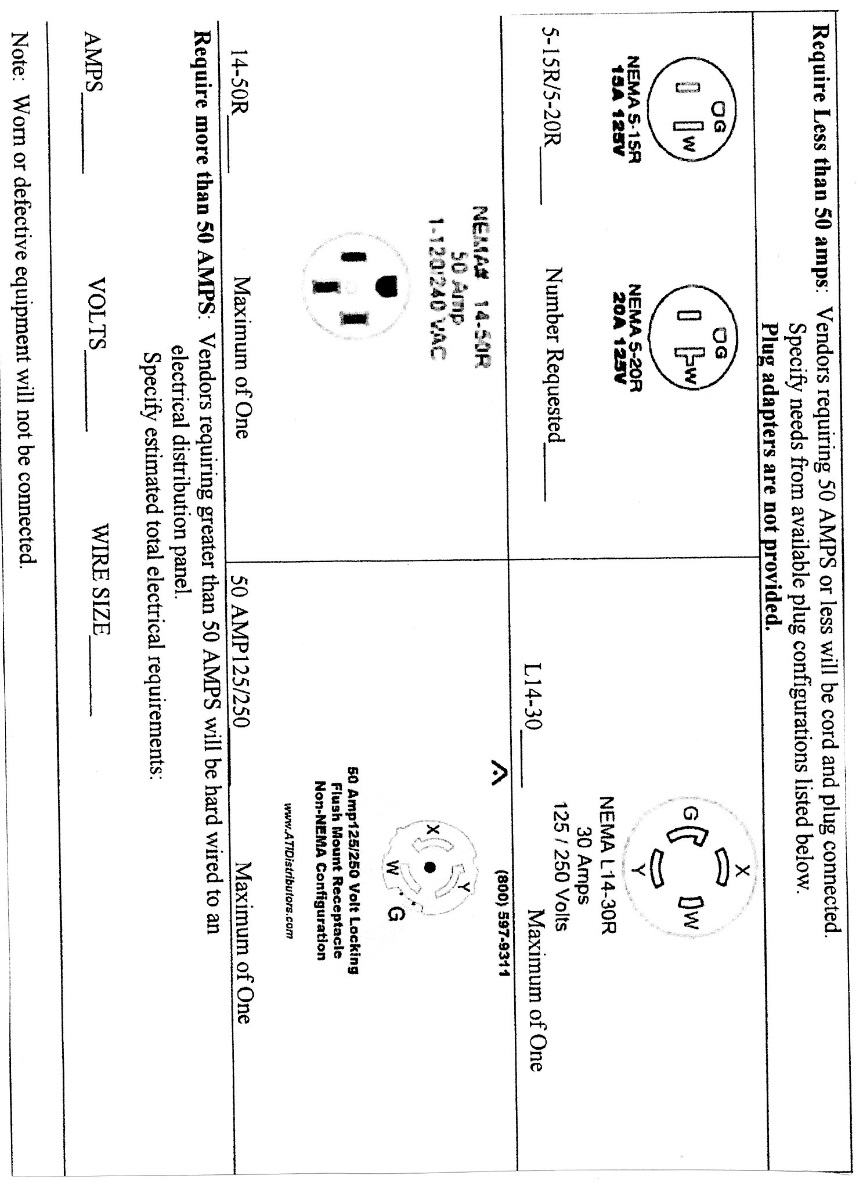 Electrical Needs:  The Health Department requires that you have hot water available at all times.  Please adjust your appliance needs accordingly.   Please indicate the number of each appliance that your organization will be using, and the corresponding voltage and amperage.   Number		    Volts           Amps            ____ Soda Cooler     ______     _______ ____ Water Heater  ______     _______	____Nesco Roaster  ______     _______         ____Coffee Maker / ______     _______                               16 cup + up					____Coffee Maker/  ______     _______         	16 cup or less				____Broiler               ______      _______         ____Deep Fat Fryer ______      _______          ____Fry Pan              ______      _______         ____Griddle              ______      ___________Hot Plate           ______      ___________Water heater   ______      _______          ____Refrigerator/____        Freezer      ______       ___________Microwave       ______       ___________Dishwasher      ______       ___________Small Range     ______       ___________Chafing Dish    ______        ___________Lighting            ______        _______Other Appliances:____  _____________  _______        _____________ ___________  ______      ____________ ___________  ______      ________ Your $75.00 registration fee must accompany this proposal.  Mail to Nancy Dolenshek, 1012 Everest Blvd, Wausau, WI 54403.  Please make checks payable to the Wausau Festival of Arts, Inc.  It is understood that your $75.00 registration fee is non-refundable unless your application is denied by the Festival of Arts or the 2024 Festival should be cancelled.    Proposal submitted by: ______________________________   Date:  ___________   